Внимание! Уважаемый обучающийся,  все работы выполняются в  рабочих тетрадях по русскому языку. Работа выполняется синей пастой, правила прописываются зеленой  пастой и учатся наизусть. Грамматическое задание – синтаксический разбор- выполняется простым карандашом. Оформление: 1.дата (согласно расписанию); 2.словосочетание: классная работа,; после тема занятия, 4. прописываются правила 5. выполняются упражненияВсе работы высылаем на мой e mail: olgavovk978@gmail.comТема: Правописание сложных слов.1.Записать правила: Правописание сложных существительных, имен прилагательных. Выучить2.Упражнение №1  Вставьте пропущенные буквы.Басн..писец, власто..любие, водо..напорный, груд..брюшная (преграда), дальн..евосточный, дальн..видный, жизнеописание, камен..тес, каш...вар, кон...водство, кон..крадство, кост..резный, кров..носный, кров..обращение, москв..рецкий, овц..еводство, пар..ходство, песн...творчество, песн..пение, растени..водство, сво..корыстный, сорок..ножка, ча...питие. 3.Упражнение №2. Раскройте скобки, напишите слитно или через дефис.(Пол)метра, (пол)лимона, (пол)десятого, (пол)яблока, (пол)листа, (пол)города, (пол)Москвы, (пол)Африки, (пол)апельсина, (пол)миллиона.4.Упражнение №3. Вставьте пропущенные буквы.Агр..культура, газ..фикация, газ..фицировать, газ..генератор, газо..провод, класс..фикация, класс..фицировать, спец..фикация, электр..двигатель, электр..станция, электр..фикация, электр..фицировать.5.Упражнение №4.Напишите слова, раскрыв скобки.(Анти)народный, (мульти)миллионер, (инфра)красный, (контр)предложеыие, (пан)германский, (пан)Европа, (псевдоклассический, (супер)обложка, (ультра)правый, (экстра)ординарный.Тема: Морфемный разбор слова.Записать определение: Морфемный разбор слова – это разбор по составу.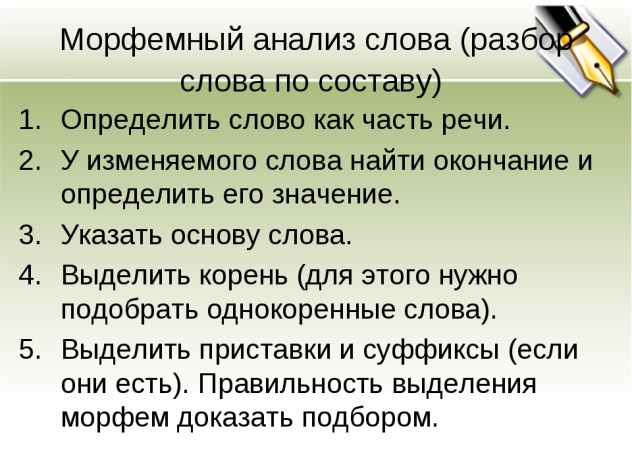 Как сделать морфемный разбор?Надо выделить окончание. Для этого надо изменить слово (имена или причастия – по падежам, глаголы – по лицам, родам (прошедшее время, условное наклонение) или числам (повелительное наклонение))В сложных числительных бывает два окончания, в середине и на конце слова: сем-и-десят-и, семь-ю-десять-ю.Обозначить основу (все слово без окончания; -ся входит в основу).Надо найти корень. С этой целью мы подбираем однокоренные слова, то есть стараемся изменить приставки и суффиксы: можно подобрать слово другой части речи. При этом мы помним, чтов корнях может быть чередование (снег – снеж-ок; люб-и-ть – любл-ю);корни могут быть омонимичными (одинаково выглядеть, но обозначать разные смыслы (гор-е и гор-а).Обозначить аффиксы: суффиксы и приставки. Надо помнить, что в слове может быть более одной приставки и более одного суффикса. Чтобы их различить, надо найти ближайшего предшественника этого слова в словообразовательной цепочке (от какого слова произошло).Упражнение № 5  Сделать морфемный разбор следующих слов: Чашечка,  предзимний, половник, брусничный, ручной, подручный, школьник, пришкольный, колледж, лаборатория, ручеек, нянюшка, бельчонок, яблочный.Тема: Способы словообразованияЗаписать в тетрадь!  1.Посмотрите , как образовано слово:1)доверчивый← доверять  + -чив-      клеветник←клевета + -ник-– Как называется такой способ  образования слов?                                                                    СУФФИКСАЛЬНЫЙ2)беспорядок←бес- + порядок      неприятный←не- + приятный– Как называется такой способ образования слов?                                                                     ПРИСТАВОЧНЫЙ 3)безработица← без- +работа +-иц-       нахлебник← на- + хлеб + -ник-– Как называется такой способ образования слов?                                                      ПРИСТАВОЧНО-СУФФИКСАЛЬНЫЙ4)свист←свистɇть       вход←входить (а не приставочный, ход – не самое близкое однокоренное слово) – Как называется такой способ образования слов?                                                      БЕССУФФИКСНЫЙВыполнить тест:  1.В каком ряду расположены слова, образованные приставочно-суффиксальным способом:        А.надомник, приусадебный, пресмешной;        Б.подбородок, бесстыдник, разнесчастный;        В.по-братски, подводник, переувлажнить;        Г.подснежник, разбежаться, приморский;2.В каком ряду расположены слова, образованные суффиксальным способом:        А. сапожок, зубной, землянка;        Б.вбежать, красавец, глупыш;        В.дипломник, циркач, предыстория;        Г.вредитель, баловень, прародина.3.В каком ряду расположены слова, образованные приставочным способом:        А.сыграть, подполковник, поджелудочный;        Б.соразмерный, зааплодировать, представление;        В.развесёлый, прабабушка, утомление;        Г.поумнее, прескверный, буквенный.4.В каком ряду морфемное строение всех слов соответствует схеме             алка?        А.качалка, свалка;        Б.рыбалка, зажигалка;        В.скакалка, отжималка;         Г.Вешалка, мигалка.5.В каком ряду во всех словах выделяется приставка за-?        А.заглохший, залежь, законный;        Б.загородный, задушевность, закатиться;        В.заземлённый, замшевый, заикаться;        Г.заквасить, занозить, закадычный.Тема:  Понятие об этимологии.1.Написать конспектИграя в различные игры, ребята иногда произносят: « Чур не я» Откуда это выражение? В древнерусском языке еще до принятия христианства было слово Чур, которое обозначало языческого бога домашнего очага. Наши предки считали, что Чур защитит их, стоит только призвать его на помощь. Следовательно, в обращении « Чур меня» содержится обращение к языческим богам. Этот корень сохранился и в современном слове чересчур. Первоначально оно обозначало: « это сверх того, что разрешено». Есть еще глагол чураться - « сторониться». Следовательно, досталось это слово потомкам от древних предков. Рассказывая о слове чур, мы употребили слова потомок и предок. Слово потомок образовалось от наречия потом и суффикса - ок ( то есть тот, кто остается жить потом), а предок - тот, кто жил до нас, наш предшественник. Это слово образовано от приставки пред- и суффикса лица - ок. Слова целый и целовать когда - то были однокоренными. Понятие « целый» характеризовало человека и обозначало состояние его здоровья, позднее оно стало употребляться для обозначения полноты. Целоваться первоначально означало « здороваться, желать здравствовать».Т.о, мы говорим об этимологии, науки, изучающей происхождение слов. Первичное, прямое значение слова может быть восстановлено при изучении истории слова.Почему новая строка в тексте называется красной?Это название появилось в те времена, когда ещё не было книгопечатания и книги переписывались вручную.В рукописных и старопечатных книгах красная строка была очень заметной, так как основной текст писали обычно чернилами (чёрной тушью), а начиная новую страницу или новую часть текста, писец рисовал сложный узор, выводил красной краской первую фигурную букву. В некоторых памятниках древнерусской письменности такие рисунки представляли собой яркие художественные миниатюры.В современном русском языке отступ в начале строки называют или красной строкой, или абзацем.3)Этимологический анализ помогает правильно написать слово.Почему в слове аллея пишется ЛЛ?Написание слова аллея передаёт орфографию своего французского первоисточника - allee - "проход, дорога", которое унаследовало ЛЛ от своего "родителя" - глагола aller - "идти, проходить".Вывод: Для чего надо уметь производить этимологический разбор слова? (помогает выяснить древнее звучание слов, их морфемный состав и значение, помогает правильно написать слово).Выполнить задания:1)Выяснить происхождение и значение своего имени и фамилии, обратившись к книгам: Л. Успенского "Слово о словах. Ты и твоё имя", В.А. Никонова "Словарь русских фамилий", А.В. Сусловой, А.В. Суперанской "О русских именах".2) Почему Волгу назвали Волгой? (В книге Н.М. Шанского "В мире слов".)3) Подобрать один-два вопроса по этимологии для всего класса.Контрольная работа по темам «Орфография.  Словообразование. Морфемика»1 вариант1. В каком варианте верно определение: Словообразование – раздел науки о языке, в котором…А) даются ответы на вопросы, как построены (т.е. из каких частей состоят) слова и как они образованы (т.е. от чего и с   помощью чего),Б) изучается звуковая сторона слова,В) изучаются правила правописания слов,Г) изучается история слова,Д) изучается лексическое значение и употребление слов.2. Что такое основа?А) главная значимая часть слова,Б) значимая часть слова перед корнем,В) часть изменяемого слова без окончания или все неизменяемое слово,Г) значимая часть слова без корня,Д) значимая часть слова, служащая для образования новых форм слова.3. Определите вариант, в котором дана форма слова мести:А) вымести, Б) подмету, В) подметенный, Г) подметавший, Д) метет.4. Укажите слово, образованное по модели «∩^^□»:А) молчание, Б) сдержанный, В) опасно, Г) городской, Д) давненько.5. Укажите способ образования видовой пары глаголов:прощать – простить, получать – получить, забывать – забыть.А) суффиксальный, Б) приставочный, В) перенос ударенияГ)  приставочно-суффиксальный, Д) безаффиксный.6. В каких случаях в сложных словах пишется соединительная гласная е?А) только после основ на мягкий согласный и Ц, Б) после основ на мягкий согласный и гласные,В) после основ на мягкий согласный, Г) только после основ на мягкий согласный, шипящий и Ц,Д) после основ на шипящий и Ц.7. Определите, какой вариант схем соответствует словам:слушатель, сверхсекретный, приукрасить.А) ∩^^□, ¬∩^□, ¬¬∩^□; Б) ∩^□, ∩∩^□, ¬∩^□; В) ¬∩^□, ∩^□, ¬∩□;Г) ¬∩^^□, ¬∩□, ¬∩^^; Д) ¬∩^□, ¬ ¬∩^□, ∩^^□.8. Определите способ образования существительного учительская:А) суффиксальный; Б) переход из одной части речи в другую;В) сложение основ Г) приставочно-суффиксальный, Д) безаффиксный.9. Определите, с помощью каких морфем образовалось слово преотличный:А) суффикс, Б) два суффикса, В) приставка и суффикс, Г) приставка,Д) соединительной гласной Е.10. Какое слово образовано путём  сложения основ:А) настенный, Б) подоконник, В) пешеходный, Г) ВУЗ, Д) кресло-кровать.11. В каком слове букв больше, чем звуков?самолёт 2) устье 3) пишешь 4) яхта12. В каком слове все согласные звуки твёрдые?машина 2) сначала 3) объезд 4) отряд13. В каком слове верно выделена буква, обозначающая ударный гласный звук?красивЕе 2) алфавИт 3) пОртфель 4) располОжить14. Из данного предложения выпишите слово (слова), в котором (которых) есть звук [ч]Я хочу, чтобы лучше жилось всем.Контрольная  по теме «Морфемика. Словообразование. Фонетика. Орфоэпия».2 вариант1 . Морфема – это…:А)  наименьшая значимая часть слова; Б)  звук; В)  Буква Г)  слово; Д)  словосочетание2.Корень – это…:А)  состав слова Б)  центральный элемент структуры словаВ)  основа слова Г)  логическое ударение Д)  система морфем3. Раздел языкознания, изучающий систему морфем языка и морфемную структуру слов, называется:А)  фонетикой Б)  синтаксисом В)  морфологией Г)  морфемикой Д)  фразеологией4. Какие слова называются однокоренными?А)  Слова с одним лексическим значением Б)  слова с переносным значениемВ)  слова с прямым значением Г)  слова с одинаковым корнемД)  слова с несколькими лексическими значениями5. Найдите слово с нулевым окончанием:А)  книга Б)  умный В)  стул Г)  вышла Д)  сильное6. Основы бывают:А)  непроизводные и производные Б)  прямые и косвенныеВ)  глухие и звонкие Г)  парные и непарные Д)  сильные и слабые7. Определите способ словообразования: лесоруб, снегопад, водоустойчивый:А)  суффиксальный Б)  приставочный В)  приставочно-суффиксальныйГ)  переход одной части речи в другую Д)  сложение основ8. Укажите, какой частью речи является подчёркнутое слово в предложении: Мы вошли в столовую.А)  прилагательное Б)  причастие В)  существительное Г)  наречие Д)  местоимение9.По какой модели образовано слово подснежник:А)  ∩ ¬ ⁫ Б)  ¬ ∩ ⁫ В)  ∩ ^ Г)  ¬ ∩ Д)  ¬ ∩ ^ ⁫10. Аббревиатурами называются:А) сложносокращённые слова Б) иноязычные слова В) устаревшие словаГ) новые слова Д) заимствованные слова11. В каком слове букв больше, чем звуков?чудо 2) мощный 3) съёмка 4) яблоко12. В каком слове все согласные звуки твёрдые?рожь 2 лесть 3) врач 4) роща13. В каком слове верно выделена буква, обозначающая ударный гласный звук?киломЕтр2) облЕгчить 3) дОсуг 4) квАртал14. Из данного предложения выпишите слово (слова), в котором (которых) есть звук [ч]Мы, конечно, учтём ваши пожелания и постараемся вам помочь.